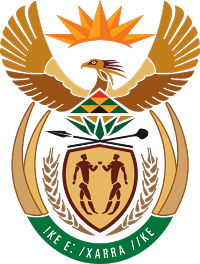 MINISTRY FOR COOPERATIVE GOVERNANCE AND TRADITIONAL AFFAIRSREPUBLIC OF SOUTH AFRICANATIONAL ASSEMBLYQUESTION FOR WRITTEN REPLYQUESTION NUMBER 312 / 2020312.	Mr C Brink (DA) to ask the Minister of Cooperative Governance and Traditional Affairs:What (a) were the circumstances leading to the termination of the contract of a certain person (name and details furnished), (b) was the total amount of any severance package and/or settlement agreement paid, (c) amount was paid in lieu of the specified person serving the balance of the employment agreement and (d) was the total amount of any performance rewards paid to the specified person since the person’s employment with her department?								NW466EREPLY:The information requested by the Honourable Member is not readily available in the Department. The information will be submitted to the Honourable Member as soon as it is availableThank you